PROGRAMA, LINEAMIENTOS Y REQUISITOS DEL DEPARTAMENTO DE EDUCACIÓN CONTINUA DE LA FACULTAD DE MEDICINA DE LA UNIVERSIDAD AUTÓNOMA DE QUERÉTARO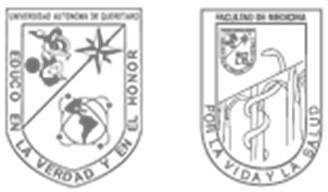 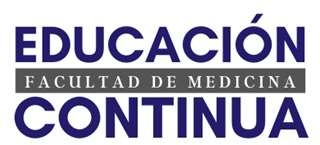 ANEXO 1. Solicitud del Reconocimiento de Actividades de Educación ContinuaSantiago de Querétaro a	_ de	del 20	.DRA / DR   	 COORDINACIÓN DE EDUCACIÓN MÉDICA FACULTAD DE MEDICINA, UAQ.P R E S E N T ECon gusto le saludo y solicito de la manera más atenta el reconocimiento y otorgamiento del aval por parte del Departamento de Educación Continua de la Facultad de Medicina del (Seleccione la opción deseada curso/diplomado/taller/foro/seminario/congreso)   titulado   “	” que será impartido en forma (seleccione la opción deseada presencial/virtual/mixto).El programa académico se realizará del    	al    	los días 	en un horario de	con un total de horas de	_ divididas en 	 horas teóricas y	horas prácticas. El costo total individual es de   	________MXN.Por último, declaro haber leído, revisado y estar de acuerdo con el Programa, los Lineamientos, Requisitos y costo por el Aval (10%) que se pagará por el concepto de constancias, del Departamento de Educación Continua. Me comprometo a respetarlos y apegarme a las indicaciones que en ellos se mencionan.Le comparto mis datos de contacto:Correo:Teléfono fijo:Celular:De antemano le agradezco la atención al presente y quedo atento a cualquier información adicional que me sea solicitada.Quedo de usted.A t e n t a m e n t eNombre y firma.(Para Profesores Titulares Internos, incluir clave docente y adscripción).Página 28 de 36